Проекти:„Инвестиране в пътната безопасност и подобряване на свързаността на Община Русе и Окръг Гюргево с транспортна мрежа TEN-T“, e-MS код ROBG-418„Добре развита транспортна система в Еврорегион Русе – Гюргево за по-добра свързаност с TEN-T мрежата“, e-MS код ROBG-425„Реконструкция и представяне на значими културни забележителности с висок туристически потенциал в Еврорегион Русе-Гюргево“, e-MS код ROBG-424    Д О К У М Е Н Т А Ц И ЯЗА УЧАСТИЕ В ОТКРИТА ПРОЦЕДУРА ЗА ВЪЗЛАГАНЕ НА ОБЩЕСТВЕНА ПОРЪЧКА С ПРЕДМЕТ: Доставка на хардуер и софтуер по проекти по Програма „INTERREG V-A Румъния-България 2014-2020“, както и доставка, инсталиране и въвеждане в експлоатация и гаранционно обслужване на 360-градусово мултимедийно оборудване и аудио системи (1 звукова система за фонова музика и 1 звукова система за ритуални чествания) за Пантеона на възрожденците в гр. Русе по проект по Програма „INTERREG V-A Румъния-България 2014-2020“.Поръчката е разделена на следните 3 обособени позиции:1.	Обособена позиция №1 – Доставка на хардуер и софтуер по проект ROBG-418 "Инвестиране в пътната безопасност и подобряване свързаността на Община Русе и Окръг Гюргево с транспортна мрежа TEN-T";2.	Обособена позиция №2 - Доставка на хардуер и софтуер по проект ROBG-425 "Добре развита транспортна система в Еврорегион Русе - Гюргево за по-добра свързаност с TEN-T мрежата";3.	Обособена позиция №3 - Доставка, инсталиране, въвеждане в експлоатация и гаранционно обслужване на 360-градусово мултимедийно оборудване и аудио системи (1 звукова система за фонова музика и 1 звукова система за ритуални чествания) за Пантеона на възрожденците в гр. Русе по проект ROBG-424 „Реконструкция и представяне на значими културни забележителности с висок туристически потенциал в Еврорегион Русе-Гюргево“.Русе, 2018 г.СЪДЪРЖАНИЕ:І. 	ПЪЛНО ОПИСАНИЕ НА ПРЕДМЕТА НА ПОРЪЧКАТА1.	Предмет и обхват2.	Обект на поръчката3.	Вид на процедурата4.	Срок и място на изпълнение5.	Прогнозна стойност, източник на финансиране и начин на плащане при изпълнение на договора ІІ.		ОБЩИ ИЗИСКВАНИЯ И УСЛОВИЯ1.	Условия за участие2.	Документация за участие. Разяснения по условията на процедурата3.	Обмен на информацияІІІ.	ИЗИСКВАНИЯ КЪМ УЧАСТНИЦИТЕ1.	Лично състояние на участниците2.	Критерии за подбор 3.	Подизпълнители4.	Деклариране на личното състояние и съответствие с критериите за подбор. Електронен единен европейски документ за обществени поръчки (еЕЕДОП)ІV.	ОФЕРТА ЗА УЧАСТИЕ1.	Изисквания и условия към офертите2.	Съдържание на офертите 3.	Оформяне и представяне на офертите4.	Отваряне на офертитеV.	РАЗГЛЕЖДАНЕ И ОЦЕНЯВАНЕ НА ОФЕРТИТЕ. КРИТЕРИЙ ЗА ОПРЕДЕЛЯНЕ НА ИКОНОМИЧЕСКИ НАЙ-ИЗГОДНАТАVІ. 	ГАРАНЦИИ. СКЛЮЧВАНЕ НА ДОГОВОР. ИЗМЕНЕНИЕ НА ДОГОВОРА1.	Гаранция за обезпечаване изпълнението на договора. 2.	Сключване на договор. Изменение на договор.VІІ.	ПРЕКРАТЯВАНЕ НА ПРОЦЕДУРАТАVІІІ.	ОБЖАЛВАНЕ ІX.	ПРИЛОЖЕНИЯПриложение № 1 – Техническа спецификация; Приложение № 2 - Проект на договор; Приложение № 3 – Образци на документи и указание за подготовката имПриложение № 4 – еЕЕДОП (espd-request) в хml формат и pdf форматЗАБЕЛЕЖКИ:ЗА НЕУРЕДЕНИТЕ В НАСТОЯЩАТА ДОКУМЕНТАЦИЯ ВЪПРОСИ СЕ ПРИЛАГАТ РАЗПОРЕДБИТЕ НА ЗАКОНА ЗА ОБЩЕСТВЕНИТЕ ПОРЪЧКИ (ЗОП) И ПРАВИЛНИКА ЗА ПРИЛАГАНЕ НА ЗОП (ППЗОП).І. ПЪЛНО ОПИСАНИЕ НА ПРЕДМЕТА НА ПОРЪЧКАТА1.	Предмет и обхват1.1	Предметът на поръчката е избор на изпълнител за доставка на хардуер и софтуер по проекти по Програма „INTERREG V-A Румъния-България 2014-2020“, както и доставка, инсталиране и въвеждане в експлоатация и гаранционно обслужване на 360-градусово мултимедийно оборудване и аудио системи (1 звукова система за фонова музика и 1 звукова система за ритуални чествания) за Пантеона на възрожденците в гр. Русе по проект по Програма „INTERREG V-A Румъния-България 2014-2020“ по обособени позиции.2.	Обект на поръчкатаОбект на обществената поръчка е „ДОСТАВКА”, съгласно чл.3.ал.1,т. 2 от Закона за обществени поръчки/ЗОП/.3.	Вид на процедуратаОткрита процедура по чл.73, ал.1 от ЗОП.4.	Срок и място на изпълнение4.1  По Обособена позиция №1 – Доставка на хардуер и софтуер по проект ROBG-418 "Инвестиране в пътната безопасност и подобряване свързаността на Община Русе и Окръг Гюргево с транспортна мрежа TEN-T": 30 (тридесет) календарни дни от датата на сключване на договора. Договорът се счита за приключен след подписване на окончателен протокол за приемане на работата на Изпълнителя от Възложителя.По Обособена позиция №2 – Доставка на хардуер и софтуер по проект ROBG-425 "Добре развита транспортна система в Еврорегион Русе - Гюргево за по-добра свързаност с TEN-T мрежата": 30 (тридесет) календарни дни от датата на сключване на договора. Договорът се счита за приключен след подписване на окончателен протокол за приемане на работата на Изпълнителя от Възложителя.По Обособена позиция №3 - Доставка, инсталиране, въвеждане в експлоатация и гаранционно обслужване на 360-градусово мултимедийно оборудване и аудио системи (1 звукова система за фонова музика и 1 звукова система за ритуални чествания) за Пантеона на възрожденците в гр. Русе по проект ROBG-424 „Реконструкция и представяне на значими културни забележителности с висок туристически потенциал в Еврорегион Русе-Гюргево“: 120 (сто и двадесет) календарни дни от датата на получаване на Възлагателно писмо съгласно Договора. Договорът се счита за приключен след подписване на окончателен протокол за приемане на работата на Изпълнителя от Възложителя.4.2 Място на извършване на дейностите: Община Русе, съгласно приложената Техническа спецификация.5.	Прогнозна стойност, източник на финансиране и начин на плащане при изпълнение на договора.*Максималният разполагаем финансов ресурс на Възложителя за изпълнение предмета на настоящата поръчка е в размер на:По Обособена позиция №1 – Доставка на хардуер и софтуер за екипа за управление на проект ROBG-418 "Инвестиране в пътната безопасност и подобряване свързаността на Община Русе и Окръг Гюргево с транспортна мрежа TEN-T":5 бр. преносими компютри (вкл. с инсталирана операционна система) – 9 779 лв. без ДДС;5 бр. антивирусни софтуерни пакети – 146,69 лв. без ДДС;5 бр. софтуерни пакети за създаване на документи – 3 911,60 лв. без ДДС;2 бр. скенери – 2 346,96 лв. без ДДС.Обща максимална прогнозна стойност по Обособена позиция №1 –
16 184,25 лв. без ДДС================================================По Обособена позиция №2 – Доставка на хардуер и софтуер за екипа за управление на проект ROBG-425 "Добре развита транспортна система в Еврорегион Русе - Гюргево за по-добра свързаност с TEN-T мрежата":4 бр. преносими компютри (вкл. с инсталирана операционна система) – 7 823,20 лв. без ДДС;4 бр. антивирусни софтуерни пакети – 117,35 лв. без ДДС;4 бр. софтуерни пакети за създаване на документи – 3 129,28 лв. без ДДС;4 бр. мобилни телефони – 3 520,44 лв. без ДДС;2 бр. скенери – 2 346,96 лв. без ДДС.Обща максимална прогнозна стойност по Обособена позиция №2 –
16 937,23 лв. без ДДС==========================================================По Обособена позиция №3 - Доставка, инсталиране, въвеждане в експлоатация и гаранционно обслужване на 360-градусово мултимедийно оборудване и аудио системи (1 звукова система за фонова музика и 1 звукова система за ритуални чествания) за Пантеона на възрожденците в гр. Русе по проект ROBG-424 „Реконструкция и представяне на значими културни забележителности с висок туристически потенциал в Еврорегион Русе-Гюргево“:360-градусова мултимедия - 73 098,02 лв. без ДДС;аудио системи: 8 138,08 лв. без ДДС.Обща максимална прогнозна стойност по Обособена позиция №3 - 81 236,10 лв. без ДДС.Обща максимална прогнозна стойност за трите обособени позиции – 114 357,58 лв. без ДДС.ВАЖНО!!! Участник, чието ценово предложение надвишава горепосочените максимални прогнозни стойности, ще бъде отстранен от участие!5.2. Източник на финансиранеФинансирането по Обособена позиция №1 ще бъде осигурено от бюджета на проект ROBG-418 "Инвестиране в пътната безопасност и подобряване свързаността на Община Русе и Окръг Гюргево с транспортна мрежа TEN-T", финансиран със средства от Програма „INTERREG V-A Румъния-България 2014-2020“ чрез Договор за субсидия №92979/13.08.2018 г.Финансирането по Обособена позиция №2 ще бъде осигурено от бюджета на проект ROBG-425 "Добре развита транспортна система в Еврорегион Русе - Гюргево за по-добра свързаност с TEN-T мрежата", финансиран със средства от Програма „INTERREG V-A Румъния-България 2014-2020“ чрез Договор за субсидия №98829/31.08.2018 г.Финансирането по Обособена позиция №3 ще бъде осигурено от бюджета на проект ROBG-424 „Реконструкция и представяне на значими културни забележителности с висок туристически потенциал в Еврорегион Русе-Гюргево“, финансиран със средства от Програма „INTERREG V-A Румъния-България 2014-2020“ чрез Договор за субсидия №83552/20.07.2018 г.5.3. Начин на плащане: Възложителят извършва плащанията за изпълнените дейности от договора, съгласно ценовото предложение на изпълнителя, неразделна част от договора за обществена поръчка, както следва: •	За Обособена позиция №1: Окончателно плащане в размер на 100% от стойността на Договора, на база подписан окончателен протокол за приемане на работата на Изпълнителя от Възложителя и фактура за дължимата сума, издадена от Изпълнителя най-рано на датата на подписване на протокола. Фактурата следва да включва текст: „Окончателно плащане (100%) по договор № …. от …. по ROBG-418 "Инвестиране в пътната безопасност и подобряване свързаността на Община Русе и Окръг Гюргево с транспортна мрежа TEN-T". Възложителят се задължава да извърши плащане в срок до 30 (тридесет) дни след получаването на фактура на Изпълнителя.•	За Обособена позиция №2: Окончателно плащане в размер на 100% от стойността на Договора, на база подписан окончателен протокол за приемане на работата на Изпълнителя от Възложителя и фактура за дължимата сума, издадена от Изпълнителя най-рано на датата на подписване на протокола. Фактурата следва да включва текст: „Окончателно плащане (100%) по договор № …. от …. по ROBG-425 "Добре развита транспортна система в Еврорегион Русе - Гюргево за по-добра свързаност с TEN-T мрежата". Възложителят се задължава да извърши плащане в срок до 30 (тридесет) дни след получаването на фактура на Изпълнителя.•	За Обособена позиция №3: Окончателно плащане в размер на 100% от стойността на Договора, на база подписан окончателен протокол за приемане на работата на Изпълнителя от Възложителя и фактура за дължимата сума, издадена от Изпълнителя най-рано на датата на подписване на протокола. Фактурата следва да включва текст: „Окончателно плащане (100%) по договор № …. от …. по ROBG-424 „Реконструкция и представяне на значими културни забележителности с висок туристически потенциал в Еврорегион Русе-Гюргево“. Възложителят се задължава да извърши плащане в срок до 30 (тридесет) дни след получаването на фактура на Изпълнителя.ІІ. ОБЩИ ИЗИСКВАНИЯ И УСЛОВИЯ1.	Условия за участие1.1.	В процедурата за възлагане на обществена поръчка може да участва всеки участник, който отговаря на предварително обявените условия.1.2.	Участник в процедурата може да бъде всяко българско или чуждестранно физическо или юридическо лице или техни обединения, както и всяко друго образувание, което има право да изпълнява доставка съгласно законодателството на държавата, в която то е установено. "Законодателството на държавата, в която участникът е установен" се определя съгласно § 2, т. 15 от Допълнителните разпоредби (ДР) на ЗОП.1.3.	Възложителят няма условие за създаване на юридическо лице, когато участникът, определен за изпълнител, е обединение на физически и/или юридически лица.1.4.	Участник  не може да бъде отстранен от процедурата за възлагане на обществена поръчка на основание на неговия статут или на правната му форма, когато той или участниците в обединението имат право да предоставят съответната доставка, в държавата членка, в която са установени.1.5.	В процедурата не могат да участват свързани лица по чл. 101, ал. 11 от ЗОП, във връзка с § 2, т. 45 от ДР на ЗОП.1.6.	В процедурата не могат да участват пряко и/или косвено дружествата, регистрирани в юрисдикции с преференциален данъчен режим и контролираните от тях лица, съгласно чл. 3, т. 8 и чл. 4 от Закона за икономическите и финансовите отношения с дружествата, регистрирани в юрисдикции с преференциален данъчен режим, контролираните от тях лица и техните действителни собственици (ЗИФОДРЮПДРКЛТДС).1.7.	В процедурата не могат да участват лица, за които са налице обстоятелства по чл. 69 от Закона за противодействие на корупцията и за отнемане на незаконно придобитото имущество (ЗПКОНПИ).1.8.	При подаване на оферта за участие обстоятелствата по подт. 1.5 - 1.7 се декларират в част ІІІ, раздел Г: Специфични национални основания за изключване от еЕЕДОП (електронен Единен европейски документ за обществени поръчки).1.9.	Участниците са длъжни в процеса на провеждане на процедурата да уведомяват писмено възложителя за всички настъпили промени в обстоятелствата по чл. 54, ал. 1, т.т. 1-7, чл. 55, ал. 1, т. 1 и чл. 101, ал. 11 от ЗОП, чл. 3, т. 8 и чл. 4 от ЗИФОДРЮПДРКЛТДС и чл. 69 от ЗПКОНПИ в 3-дневен срок от настъпването им.2.	Документация за участие. Изменение на условията. Разяснения по условията на процедурата2.1.	Възложителят предоставя неограничен, пълен, безплатен и пряк достъп до документацията за обществената поръчка чрез публикуване в профила на купувача от датата на публикуване на обявлението в "Официален вестник" на Европейския съюз.2.2.	Участниците трябва да проучат всички указания и условия за участие, дадени в документацията за участие.2.3.	Отговорността за правилното разучаване на документацията за участие се носи единствено от участниците.2.4.	Възложителят може, по собствена инициатива или по искане на заинтересовано лице, еднократно да направи промени в обявлението, с което се оповестява откриването на процедурата и/или в документацията за участие в обществената поръчка.2.5.	Заинтересованите лица могат да правят предложения за промени в 10-дневен срок от публикуването на обявлението в РОП, с което се оповестява откриването на процедурата.2.6.	Възложителят изпраща за публикуване в РОП обявлението за изменение или допълнителна информация и решението, с което то се одобрява, в 14-дневен срок от публикуването в РОП на обявлението, с което се оповестява откриването на процедурата.2.7.	След изтичането на 14-дневния срок възложителят може да публикува многократно обявления за изменение или допълнителна информация за промени в условията на процедурата само когато удължава обявените срокове.2.8.	Лицата могат да поискат писмено от възложителя разяснения по решението, обявлението и документацията за обществената поръчка до 10 дни преди изтичане на срока за получаване на офертите.2.9.	Възложителят предоставя разясненията в 4-дневен срок от получаване на искането, но не по-късно от 6 дни преди срока за получаване на оферти. В разясненията не се посочва лицето, направило запитването.2.10.	Възложителят не предоставя разяснения, ако искането е постъпило след срока по подт. 2.8.2.11.	Разясненията се предоставят чрез публикуване на профила на купувача.2.12.	В случаите когато са поискани своевременно разяснения по условията на процедурата и те не могат да бъдат представени в 4-дневен срок от получаване на искането, възложителят е длъжен да удължи срока за получаване на оферти.2.13.	С публикуването на обявлението за изменение или допълнителна информация се смята, че всички заинтересовани лица са уведомени.3.	Обмен на информация3.1.	Подготовката и провеждането на процедурата се извършва от възложителя. Той отговаря за приемането и съхраняването на офертите за участие. 3.2.	Обменът на информация може да се извърши чрез пощенска или друга куриерска услуга с препоръчана пратка с обратна разписка, електронна поща с електронен подпис, по факс, или чрез комбинация от тези средства. Избраните средства за комуникация са общодостъпни.3.3.	Обменът и съхраняването на информация в хода на провеждане на процедурата за възлагане на обществена поръчка се извършва по начин, който гарантира целостта, достоверността и поверителността на офертите за участие.3.4.	Всички действия на възложителя към участниците са в писмен вид.3.5.	При промяна в посочени адрес или факс за коренспонденция, лицата са длъжни надлежно да уведомят възложителя.3.6.	Когато решенията, които възложителят е задължен да изпрати на участника, не са получени по някой от начините, посочени в подт. 3.2, възложителят публикува съобщение до участника в профила на купувача. Решението се смята за връчено от датата на публикуване на съобщението.ІІІ. ИЗИСКВАНИЯ КЪМ УЧАСТНИЦИТЕ 1.	Лично състояние на участниците 1.1.	Основания за задължително отстраняване1.1.1.	Възложителят отстранява от участие в процедурата участник за когото са налице обстоятелствата по чл. 54, ал. 1, т. 1-7 от ЗОП, а именно:1. осъден е с влязла в сила присъда, освен ако е реабилитиран, за престъпление по чл. 108а, чл. 159а – 159г, чл. 172, чл. 192а, чл. 194 – 217, чл. 219 – 252, чл. 253 – 260, чл. 301 – 307, чл. 321, 321а и чл. 352 – 353е от Наказателния кодекс (НК):2. осъден е с влязла в сила присъда, освен ако е реабилитиран, за престъпление, аналогично на тези по т. 1, в друга държава членка или трета страна;3. има задължения за данъци и задължителни осигурителни вноски по смисъла на чл. 162, ал. 2, т. 1 от Данъчно-осигурителния процесуален кодекс и лихвите по тях, към държавата или към общината по седалището на възложителя и на кандидата или участника, или аналогични задължения, установени с акт на компетентен орган, съгласно законодателството на държавата, в която кандидатът или участникът е установен, освен ако е допуснато разсрочване, отсрочване или обезпечение на задълженията или задължението е по акт, който не е влязъл в сила;4. налице е неравнопоставеност в случаите по чл. 44, ал. 5 от ЗОП;5. установено е, че:а) е представил документ с невярно съдържание, свързан с удостоверяване липсата на основания за отстраняване;б) не е предоставил изискваща се информация, свързана с удостоверяване липсата на основания за отстраняване;6. установено е с влязло в сила наказателно постановление или съдебно решение, нарушение на чл. 61, ал. 1, чл. 62, ал. 1 или 3, чл. 63, ал. 1 или 2, чл. 118, чл. 128, чл. 228, ал. 3, чл. 245 и чл. 301 – 305 от Кодекса на труда (КТ) или чл. 13, ал. 1 от Закона за трудовата миграция и трудовата мобилност или аналогични задължения, установени с акт на компетентен орган, съгласно законодателството на държавата, в която кандидатът е установен;7. налице е конфликт на интереси, който не може да бъде отстранен.1.1.2.	Когато участникът е обединение от физически и/или юридически лица, изискванията по чл. 54, ал. 1, т. 1-7 от ЗОП се прилагат за всеки член на обединението.1.1.3.	Когато участникът е посочил, че ще използва подизпълнители при изпълнение на поръчката, изискванията по чл. 54, ал. 1, т. 1-7 от ЗОП се прилагат за всеки от тях.1.1.4.	Съгласно чл. 54, ал. 2 от ЗОП, основанията по чл. 54, ал. 1, т. 1, т. 2 и т. 7 от ЗОП се отнасят за лицата, които представляват участника, членовете на управителни и надзорни органи и за други лица, които имат правомощия да упражняват контрол при вземането на решения от тези органи. Лицата по чл. 54, ал. 2 от ЗОП са посочени в чл. 40 от ППЗОП.1.1.5.	Разпоредбата на чл. 54, ал. 2 от ЗОП се прилагат и в случаите по т. 1.1.2 и т. 1.1.3.1.1.6.	При подаване на офертата информацията относно основанията за задължително отстраняване се посочва в Част III, раздел А: Основания, свързани с наказателни присъди, раздел Б: Основания, свързани с плащането на данъци или социалноосигурителни вноски, раздел В: Основания, свързани с несъстоятелност, конфликти на интереси или професионално нарушение и раздел Г: Специфични национални основания за изключване от еЕЕДОП. 1.2.	Специфични национални основания за отстраняване1.2.1.	Възложителят отстранява от участие в процедурата участник за когото са налице следните обстоятелства, свързани с националните основания за отстраняване:1. осъден е с влязла в сила присъда, освен ако е реабилитиран, за престъпление по чл. 194 – 208, чл. 213а – 217, чл. 219 – 252, чл. 254а – 225а и чл. 256 – 360 от Наказателния кодекс, както и аналогични на тези при условията на чл. 54, ал. 1, т. 2 от ЗОП;2. установено е с влязло в сила наказателно постановление или съдебно решение, нарушение на чл. 61, ал. 1, чл. 62, ал. 1 или 3, чл. 63, ал. 1 или 2 и чл. 228, ал. 3 от Кодекса на труда или аналогични задължения, установени с акт на компетентен орган, съгласно законодателството на държавата, в която участникът е установен;3. установено е с влязло в сила наказателно постановление или съдебно решение, нарушение на чл. 13, ал. 1 от Закона за трудовата миграция и трудовата мобилност или аналогични задължения, установени с акт на компетентен орган, съгласно законодателството на държавата, в която участникът е установен;4. наличие на свързаност по смисъла на § 2, т. 45 от ДР на ЗОП, по чл. 101, ал. 11 от ЗОП, във връзка с чл. 107, т. 4 от ЗОП;5. наличие на обстоятелство по чл. 3, т. 8 от Закона за икономическите и финансовите отношения с дружествата, регистрирани в юрисдикции с преференциален данъчен режим, контролираните от тях лица и техните действителни собственици (освен когато не са налице условията по чл. 4 от същия закон);6. наличие на обстоятелства по чл. 69 от Закона за противодействие на корупцията и за отнемане на незаконно придобитото имущество.1.2.2.	Когато участникът е обединение от физически и/или юридически лица, изискванията по т. 1.2.1 се прилагат за всеки член на обединението.1.2.3.	Когато участникът е посочил, че ще използва подизпълнители при изпълнение на поръчката, изискванията по т. 1.2.1 се прилагат за всеки от тях.1.2.4.	Участник, който с влязла в сила присъда или друг акт съгласно законодателството на държавата, в която е произнесена присъдата или е издаден актът, е лишен от правото да участва в процедури за обществени поръчки или концесии, съгласно чл. 56, ал. 5 от ЗОП няма право да използва предвидената в по чл. 56, ал. 1 от ЗОП възможност за времето, определено с присъдата или акта.1.2.5.	При подаване на офертата информацията относно специфичните национални основания за отстраняване се посочва в Част III, раздел Г: Специфични национални основания за изключване от еЕЕДОП, както следва:1. на въпроса „Прилагат ли се специфични национални основания за изключване, които са посочени в обявлението или в документацията за обществената поръчка?“ участникът следва да отговори с „НЕ“, ако за него не са приложими всички национални основания за изключване по т.1.2.1. Посочените национални основания за изключване не е необходимо да бъдат описвани;2. ако участникът на въпроса „Прилагат ли се специфични национални основания за изключване, които са посочени в обявлението или в документацията за обществената поръчка?“ отговори с „ДА“, тогава задължително се описва конкретното обстоятелство по т.1.2.1., което е налице, както и евентуално предприетите мерки за надеждност.1.3.	Основания за незадължително отстраняване1.3.1.	Възложителят може да отстрани от участие в процедурата участник за когото е налице някое от следните обстоятелства по чл. 55, ал. 1 от ЗОП:1. обявен е в несъстоятелност или е в производство по несъстоятелност, или е в процедура по ликвидация, или е сключил извънсъдебно споразумение с кредиторите си по смисъла на чл. 740 от Търговския закон, или е преустановил дейността си, а в случай че кандидатът или участникът е чуждестранно лице – се намира в подобно положение, произтичащо от сходна процедура, съгласно законодателството на държавата, в която е установен;1.3.2.	Когато участникът е обединение от физически и/или юридически лица, изискванията по чл. 55, ал. 1, т. 1 от ЗОП се прилагат за всеки член на обединението.1.3.3.	Когато участникът е посочил, че ще използва подизпълнители при изпълнение на поръчката, изискванията по чл. 55, ал. 1, т. 1  от ЗОП се прилагат за всеки от тях.1.3.4.	При подаване на офертата информацията относно основанията за незадължително отстраняване се посочва в Част III, раздел В: Основания, свързани с несъстоятелност, конфликти на интереси или професионално нарушение от еЕЕДОП.1.4.	Мерки за доказване на надеждност1.4.1.	Участник, за когото са налице основания по чл. 54, ал. 1, т. 1-7 от ЗОП и посочените в обявлението обстоятелства по чл. 55, ал. 1, т. 1 от ЗОП, има право да представи доказателства, че е предприел мерки, които гарантират неговата надеждност, въпреки наличието на съответното основание за отстраняване. За тази цел участникът може да докаже, че: 1. е погасил задълженията си по чл. 54, ал. 1, т. 3 от ЗОП, включително начислените лихви и/или глоби или че те са разсрочени, отсрочени или обезпечени;2. е платил или е в процес на изплащане на дължимо обезщетение за всички вреди, настъпили в резултат от извършеното от него престъпление или нарушение;3. е изяснил изчерпателно фактите и обстоятелствата, като активно е съдействал на компетентните органи, и е изпълнил конкретни предписания, технически, организационни и кадрови мерки, чрез които да се предотвратят нови престъпления или нарушения. 4. е платил изцяло дължимото вземане по чл. 128, чл. 228, ал. 3 или чл. 245 от Кодекса на труда.1.4.2.	Възложителят преценява предприетите от участника мерки, като отчита тежестта и конкретните обстоятелства, свързани с престъплението или нарушението. В случай че предприетите от участника мерки са достатъчни, за да се гарантира неговата надеждност, възложителят не го отстранява от процедурата.1.5.	Прилагане на основанията за отстраняване1.5.1.	Възложителят отстранява от процедурата участник, за когото са налице основанията по чл. 54, ал. 1, т. 1-7 от ЗОП и посочените в обявлението обстоятелства по чл. 55, ал. 1, т. 1 от ЗОП, възникнали преди или по време на процедурата.1.5.2.	Възложителят отстранява от процедурата участник, когато той е обединение от физически и/или юридически лица, и за член на обединението е налице някое от основанията за отстраняване по чл.54, ал.1, т.1-7 от ЗОП и посочените в обявлението обстоятелства по чл.55, ал.1, т.1  от ЗОП.1.5.3.	За подизпълнителите, ако има такива, не трябва да са налице основанията за отстраняване по чл. 54, ал. 1, т. 1-7 от ЗОП и посочените в обявлението обстоятелства по чл. 55, ал. 1, т. 1  от ЗОП.1.5.4.	Възложителят изисква замяна на подизпълнител, който не отговаря на условията на предходната т. 1.5.3.1.6.	Доказване липсата на основания за отстраняване1.6.1.	За доказване на липсата на основания за отстраняване се представят:1. за обстоятелствата по чл. 54, ал. 1, т. 1 от ЗОП – свидетелство за съдимост;2. за обстоятелството по чл. 54, ал. 1, т. 3 от ЗОП – удостоверение от органите по приходите и удостоверение от общината по седалището на възложителя и по седалището на участника;3. за обстоятелството по чл. 54, ал. 1, т. 6 и чл. 56, ал. 1, т. 4 от ЗОП – удостоверение от органите на Изпълнителна агенция "Главна инспекция по труда";4. за обстоятелствата по чл. 55, ал. 1, т. 1 от ЗОП – удостоверение, издадено от Агенцията по вписванията.1.6.2.	Когато участникът, избран за изпълнител, е чуждестранно лице, той представя съответния документ по т. 1.6.1., подточки 1-4, издаден от компетентен орган, съгласно законодателството на държавата, в която участникът е установен. "Законодателството на държавата, в която участникът е установен" се определя съгласно § 2, т. 15 от Допълнителните разпоредби (ДР) на ЗОП.1.6.3.	Когато в съответната държава не се издават документи за посочените обстоятелства или когато документите не включват всички обстоятелства, участникът представя декларация, ако такава декларация има правно значение съгласно законодателството на съответната държава. Когато декларацията няма правно значение, участникът представя официално заявление, направено пред компетентен орган в съответната държава.1.6.4.	Документите се представят и за членовете на обединението и за подизпълнителите, ако има такива. 1.6.5.	Документите се представят при поискване в хода на процедурата в случаите на чл. 67, ал. 5 от ЗОП и съгласно чл. 67, ал. 6 от ЗОП от участника, определен за изпълнител.1.6.6.	Възложителят няма право да изисква представянето на документите за доказване на липсата на основания, когато обстоятелствата в тях са достъпни чрез публичен безплатен регистър или информацията или достъпът до нея се предоставя от компетентния орган на възложителя по служебен път.2.	Критерии за подбор2.1.	Възложителя определя следните критерии за подбор отнасящи се до техническите и професионални способности на участниците:1. Участниците следва да са изпълнили най-малко една дейност, независимо от обема на дейността, с предмет, идентичен или сходен с този на поръчката за последните 3 (три) години от датата на подаване на офертата. Участниците декларират  съответствието си с критериите за подбор чрез представяне на ЕЕДОП и попълване на съответната част от него: поле 1б) на раздел В: Технически и професионални способности в Част IV: „Критерии за подбор“ от ЕЕДОП. Съгласно чл. 67, ал. 5 от ЗОП, Възложителят може да изисква от участниците по всяко време да представят всички или част от документите, чрез които се доказва информацията, посочена в ЕЕДОП, когато това е необходимо за законосъобразното провеждане на процедурата. В тези случаи, както и при сключване на договор за изпълнение на поръчката, съответствието с изискването се доказва с представянето на: Списък на доставките, които са идентични или сходни с предмета на обществената поръчка, с посочване на стойностите, датите и получателите, заедно с доказателство/а за извършената доставка/и. 2. Участниците в процедурата следва да разполагат с инструменти, съоръжения и техническо оборудване, необходими за изпълнение на поръчката. При подаване на оферта, информацията относно изискването (сервизна база) се посочва от участника в съответна част на  ЕЕДОП. Съгласно чл. 67, ал. 5 от ЗОП, Възложителят може да изисква от участниците по всяко време да представят всички или част от документите, чрез които се доказва информацията, посочена в ЕЕДОП, когато това е необходимо за законосъобразното провеждане на процедурата. В тези случаи, както и при сключване на договор за изпълнение на поръчката, съответствието с изискването се доказва с представянето на: Декларация за инструментите, съоръженията и техническото оборудване, които ще бъдат използвани за изпълнение на поръчката. 3. Участниците следва да прилагат система за управление на качеството. При подаване на офертата участниците декларират това обстоятелство в част IV, б. „Г“ от ЕЕДОП. В случаите на чл.67, ал.5 и ал.6 от ЗОП, документ за доказване на съответствието с поставения критерий за подбор: Валидни сертификати, издадени от акредитирани лица, за контрол на качеството, удостоверяващи съответствието със съответния стандарт. Участниците могат да се позоват на капацитета на трети лица, независимо от правната връзка между тях, по отношение на критериите, свързани с икономическото и финансовото състояние, техническите способности и професионалната компетентност. Когато участникът се позовава на капацитета на трети лица, посочва това в Част ІІ, Раздел В от ЕЕДОП и попълва приложимите полета от Част ІV от ЕЕДОП. Участникът трябва да може да докаже, че ще разполага с техните ресурси, като представи документи за поетите от третите лица задължения.ИЗИСКВАНО МИНИМАЛНО НИВО: 1. Участниците следва да са изпълнили най-малко една дейност, независимо от обема на дейността, с предмет, идентичен или сходен с този на поръчката за последните 3 (три) години от датата на подаване на офертата. За обособени позиции №1 и №2 под „дейност с предмет идентичен или сходен с този на поръчката“ следва да се разбира доставка на компютърна и/или периферна техника и/или софтуер.За обособени позиции №3 под „дейност с предмет идентичен или сходен с този на поръчката“ следва да се разбира доставка на компютърна и/или периферна техника и/или мултимедийни системи/устройства и/или софтуер. 2. Участникът следва да притежава валиден сертификат EN ISO 9001:2015 или аналогичен за доставка на компютърна/периферна техника по Обособени позиции №1 и №2 и да притежава валиден сертификат EN ISO 9001:2015 или аналогичен за доставка на компютърна/периферна техника и/или мултимедийни системи/устройства и/или софтуер по Обособена позиция №3. Сертификатът трябва да е издаден от независими лица, които са акредитирани по съответната серия европейски стандарти от Изпълнителна агенция "Българска служба за акредитация" или от друг национален орган по акредитация, който е страна по Многостранното споразумение за взаимно признаване на Европейската организация за акредитация, за съответната област или да отговаря на изискванията за признаване съгласно чл. 5а, ал. 2 от Закона за националната акредитация на органи за оценяване на съответствието. Възложителят приема еквивалентни сертификати, издадени от органи, установени в други държави членки. Възложителят приема и други доказателства за еквивалентни мерки за осигуряване на качеството или за опазване на околната среда, когато участникът не е имал достъп до такива сертификати или е нямал възможност да ги получи в съответните срокове по независещи от него причини. В  този случай участникът трябва да е в състояние да докаже, че предлаганите мерки са еквивалентни на изискваните. 3. Участникът следва да има на разположение сервизна база, като е необходимо да бъде обвързана с ангажимент за гаранционно обслужване на доставената техника. 3.	Подизпълнители3.1.	Когато участниците възнамеряват да използват подизпълнители, те посочват в офертата си за участие подизпълнителите и дела от поръчката, който ще им възложат. В този случай те трябва да представят доказателство за поетите от подизпълнителите задължения.3.2.	Доказателствата за поетите от подизпълнителите задължения следва по безусловен начин да удостоверяват следните обстоятелства:-	вида и дела от обществената поръчка, които ще изпълни подизпълнителят. Делът следва да е посочен в процентно изражение от обема на изпълнение;-	даденото от подизпълнителя съгласие да изпълни посочените вид и дял от обществената поръчка; -	поето от подизпълнителя задължение да не превъзлага една или повече от дейностите, които са включени в предмета на договора за подизпълнение (с оглед чл. 75, ал. 3 от ППЗОП).Подизпълнителите трябва да отговарят на съответните критерии за подбор съобразно вида и дела от поръчката, който ще изпълняват, и за тях да не са налице основания за отстраняване от процедурата. Възложителят изисква замяна на подизпълнител, който не отговаря на тези условия.3.3.	Независимо от възможността за използване на подизпълнители отговорността за изпълнение на договора за обществена поръчка е на изпълнителя.3.4.	Когато частта от поръчката, която се изпълнява от подизпълнител, може да бъде предадена като отделен обект на изпълнителя или на възложителя, възложителят заплаща възнаграждение за тази част на подизпълнителя..3.5.	Разплащанията се осъществяват въз основа на искане, отправено от подизпълнителя до възложителя чрез изпълнителя, който е длъжен да го предостави на възложителя в 15-дневен срок от получаването му. В случай, че искането е отправено от подизпълнителя направо до възложителя, то това искане не се разглежда, а се препраща към изпълнителя.3.6.	Към искането по предходната точка, изпълнителят предоставя становище, от което да е видно дали оспорва плащанията или част от тях като недължими.3.7.	Възложителят има право да откаже плащане по т. 3.6, когато искането за плащане е оспорено, до момента на отстраняване на причината за отказа или до изрично писмено изразено съгласие за плащане от страна на изпълнителя. Заплащането се извършва по реда на раздел IХ от проекта на договора.3.8.	В случаите по т. 3.7 – 3.9, изпълнителят не може да претендира за плащане на суми, които са платени към подизпълнител и чието плащане не е оспорил изрично в писмен вид.3.9.	Информацията относно използването на подизпълнители се посочва в Част II, раздел В: Информация относно използването на капацитета на други субекти. Подизпълнителите и дела от поръчката, който ще им се възложи се посочват в Част IV, раздел В: Технически и професионални способности, поле: Възлагане на подизпълнители в процентно изражение от еЕЕДОП.4.	Деклариране на личното състояние и съответствието с критериите за подбор. Електронен единен европейски документ за обществени поръчки (еЕЕДОП) 4.1.	При подаване на офертата за участие участникът декларира липсата на основанията за отстраняване чрез представяне на еЕЕДОП. 4.2.	еЕЕДОП е неразделна част от Информацията относно личното състояние и критериите за подбор от офертата на участника.4.3.	В еЕЕДОП се предоставя съответната информация, изисквана от възложителя, и се посочват националните бази данни, в които се съдържат декларираните обстоятелства, или компетентните органи, които съгласно законодателството на държавата, в която участникът е установен, са длъжни да предоставят информация.4.4.	Информацията относно правно-организационната форма, под която участниците осъществяват дейността си, както и списък на всички задължени лица съгласно чл. 40 от ППЗОП, независимо от наименованието на органите, в които участват, или длъжностите, които заемат, се посочва в част II, раздел Б: Информация за представителите на икономическия оператор. Информацията в част II, раздел Б се представя за всеки член на обединение, както и за всеки от подизпълнителите.4.5.	Ако участникът е обединение от физически и/или юридически лица, за всеки член на обединението се представят отделни еЕЕДОП-и.4.6.	Когато участникът е посочил, че ще използва подизпълнители, за всяко от тези лица се представя отделен еЕЕДОП.4.7.	Когато изискванията по чл. 54, ал. 1, т. 1, 2 и 7 от ЗОП отнасят за повече от едно лице, всички лица подписват един и същ еЕЕДОП. Когато е налице необходимост от защита на личните данни или при различие в обстоятелствата, свързани с личното състояние, информацията относно изискванията по чл. 54, ал.1, т.1, 2 и 7 от ЗОП се попълва в отделен еЕЕДОП за всяко лице или за някои от лицата. В този случай, обстоятелствата, свързани с критериите за подбор, се съдържат само в еЕЕДОП, подписан от лице, което може самостоятелно да представлява съответния стопански субект.4.8.	Участниците могат да използват еЕЕДОП, който вече е бил използван при предходна процедура за обществена поръчка, при условие че потвърдят, че съдържащата се в него информация все още е актуална. 4.9.	еЕЕДОП се подписва с електронен подпис, като се подписва от лицата по чл. 40 от ППЗОП.4.10.	еЕЕДОП не може да се подписва от упълномощено лице. 4.11.	Съгласно чл.67, ал.5 от ЗОП, възложителят може да изисква от участниците по всяко време да представят всички или част от документите, чрез които се доказва информацията, посочена в еЕЕДОП, когато това е необходимо за законосъобразното провеждане на процедурата.5.	Официални списъци на одобрени стопански субекти и сертифициране от органи5.1.	За доказване на личното състояние или на съответствие с техническите спецификации участникът може да представи удостоверение за регистрация в официален списък на одобрени стопански субекти или сертификат, издаден от сертифициращ орган. В тези случаи възложителят не може да отстрани участника от процедурата или да откаже да сключи договор с него на основание, че не е представил някой от изискуемите документи, при условие че съответните обстоятелства се доказват от представеното удостоверение или сертификат.5.2.	Информацията, която може да бъде извлечена от регистрация в официални списъци или сертифициране, не може да бъде оспорвана без наличието на основание.5.3.	Възложителят не може да изисква участниците от други държави членки да преминават през процеса на регистриране или сертифициране, за да участват в обществената поръчка. Възложителят признава еквивалентни сертификати, издадени от органи, установени в други държави членки.5.4.	Възложителите са длъжни да приемат удостоверения за регистрация или сертификати, издадени от органи, установени в Република България или в друга държава членка, в която участникът е установен.ІV. ОФЕРТА ЗА УЧАСТИЕ „Офертата за участие“ по смисъла на настоящия раздел включва документите по чл.39, ал.2 и ал.3 от ППЗОП.1.	Изисквания и условия към офертите1.1.	Всички разходи за подготовка на офертите и участие в процедурата са за сметка на участниците. Спрямо възложителя не могат да се предявяват каквито и да било претенции за разходи, направени от самите тях по подготовката и подаването на офертите им, независимо от резултата или самото провеждане на процедурата.1.2.	При подаване на офертите участниците могат да посочат информация, която смятат за конфиденциална във връзка с наличието на търговска тайна.1.3.	Когато участниците са се позовали на конфиденциалност, съответната информация не се разкрива от възложителя.1.4.	Участниците не могат да се позовават на конфиденциалност по отношение на предложенията от офертите им, които подлежат на оценка.1.5.	Срокът на валидност на офертите е времето, през което участниците са обвързани с условията на представените от тях оферти.1.6.	Срокът на валидност на офертите е определен в месеци и започва да тече от датата, определена за краен срок за получаване на офертите.1.7.	Срокът на валидност на офертите е обявен в т.ІV.2.6. от Обявлението.1.8.	При изготвяне на офертата всеки участник трябва да се придържа точно към условията, обявени от възложителя. 1.9.	Образците от документацията за участие са задължителни за участниците. Участниците зачертават или заличават излишните текстове при попълването на съответните образци.1.10.	До изтичане на срока за подаване на офертите всеки участник в процедурата може да промени, допълни или да оттегли офертата си. Оттеглянето на офертата прекратява по-нататъшното участие на участника в процедурата, освен ако в обявения срок не се представи нова оферта. Допълнението и промяната трябва да отговарят на изискванията и условията за представяне на първоначалната оферта, като върху плика бъде отбелязан и текст „Допълнение/Промяна на оферта ............. с вх.№................. Представените оферти принадлежат на възложителя и не се връщат на участниците, които са ги подали независимо от резултата или самото провеждане на процедурата.1.11.	Всеки участник в процедурата има право да представи само една оферта. 1.12.	Лице, което участва в обединение или фигурира и е дало съгласие като подизпълнител в офертата на друг участник, не може да подава самостоятелно оферта.1.13.	В процедурата за възлагане на обществена поръчка едно физическо или юридическо лице може да участва само в едно обединение.1.14.	Свързани лица не могат да бъдат самостоятелни участници в процедурата за възлагане на обществена поръчка. 1.15.	Представянето на оферта задължава участника да приеме напълно всички условия и изисквания на възложителя, посочени в тази документация.1.16.	Поставянето от страна на участника на условия и изисквания, които не отговарят на обявените от възложителя в обявлението и документацията, води до отстраняване на участника в процедурата.1.17.	Не се допуска представянето на различни варианти.1.18.	Всички документи в офертите на участниците да бъдат валидни към датата определена за краен срок за получаване на офертите, в съответствие със съответното национално законодателство. Това изискване не се прилага в случаите по чл. 54, ал. 9 от ППЗОП.1.19.	Документи, представени под формата на фотокопие трябва да бъдат заверени от съответния участник. За заверен от участника документ се счита този, при който върху копието на документа е записано „вярно с оригинала” и са поставени подпис на представляващия участника и печат. Когато се изисква оригинален документ, той не може да се представи под формата на фотокопие – представянето на документа в такъв вид е  равнозначно на липса на съответния документ.1.20.	Офертата се изготвя задължително на български език.1.21.	Всички документи в офертите на участниците, които не са на български език, се представят и в превод.1.22.	Всички документи в офертите се подписват от законния представител на участника или надлежно упълномощено лице. Документът за упълномощаване е неразделна част от офертата на участника и се представя в оригинал или нотариално заверено копие. 1.22.1. Изискването по подт. 1.22 не се прилага по отношение на подписването на еЕЕДОП. еЕЕДОП се подписва с електронен подпис от лицата по чл. 40 от ППЗОП и не може да се подписва от упълномощено лице.1.22.2. Ако участникът е обединение, документите се подписват и подпечатват от партньора, който представлява обединението за целите на обществената поръчка или надлежно упълномощено лице. Документът за упълномощаване е неразделна част от офертата на участника и се представя в оригинал или нотариално заверено копие.1.23.	Липсата на печат, когато образец го изисква, няма да се приема за порок на съответния документ. Наличието на печат е препоръчително, но липсата на печат, когато образец го изисква, няма да се приема за порок на съответния документ.1.24.	Когато съгласно образец се изисква подпис, включително и електронен подпис, поставянето му от задълженото лице е условие за валидност на съответния документ. Липсата на подпис (саморъчен или електронен – когато такъв е изискуем), води до порок на неподписания документ и е равнозначен на липса на съответния документ. На липса на подпис се приравнява и подпис от незадължено или неоправомощено лице.1.25.	Когато липсва подпис на еЕЕДОП и/или документ, който се явява част от офертата на участника, съответният участник се отстранява от участие в процедурата.2.	Съдържание на офертитеОфертата за участие включва документите по чл. 39, ал. 2 и ал. 3 от ППЗОП, както следва:2.1.	Информация относно личното състояние и критериите за подбор 2.1.1.	Електронен единен европейски документ за обществени поръчки (еЕЕДОП) за участника в съответствие с изискванията на закона и условията на възложителя, а когато е приложимо – и еЕЕДОП за всеки от участниците в обединението, което не е юридическо лице и за всеки подизпълнител; 2.1.2.	документи за доказване на предприетите мерки за надеждност съгласно чл. 56, ал. 1 от ЗОП, когато е приложимо;2.1.3.	когато участникът е обединение, което не е юридическо лице, задължително се представя копие от документ, от който да е видно правното основание за създаване на обединението, със срок не по-кратък от срока за изпълнение на настоящата обществена поръчка.Документът трябва да съдържа и следната информация във връзка с настоящата обществена поръчка:1. правата и задълженията на участниците в обединението;2. разпределението на отговорността между членовете на обединението;3. дейностите, които ще изпълнява всеки член на обединението.С този документ следва по безусловен начин да се удостовери, определянето на партньора, който представлява обединението за целите на обществената поръчка, както и обстоятелството, че лицата в обединението поемат солидарна отговорност, заедно и поотделно, за участието си и изпълнението на поръчката.2.1.4.	доказателство за поетите от подизпълнителите задължения съгласно чл. 66, ал. 1 от ЗОП, ако участникът е декларирал, че ще използва подизпълнители;2.2.	Техническо предложение, по образец № 1, което съдържа:2.2.1.	документ за упълномощаване, когато лицето, което подава офертата, не е законният представител на участника, в оригинал или нотариално заверено копие;2.2.2.	предложение за изпълнение на поръчката в съответствие с Техническата спецификация и изискванията на възложителя;2.3.	Ценово предложение, съдържащо предложението на участника относно цената за придобиване по образец, в отделен запечатан непрозрачен плик с надпис "Предлагани ценови параметри";2.4.	Опис на представените документи, по образец 3.	Оформяне и представяне на офертите3.1.	Участниците трябва да представят офертата си за участие на хартиен носител в един оригинал. Всички страници трябва да са номерирани последователно. Това изискване не се отнася до представянето на еЕЕДОП (виж по-горе раздел ІІІ, т. 4.)3.2.	Документите, свързани с участието в процедурата се представят в запечатана непрозрачна опаковка. Опаковката следва да има надпис „Оферта за участие в открита процедура за възлагане на обществена поръчка с предмет: …………………………….. Върху опаковката се посочват наименованието на участника, включително участниците в обединението, когато е приложимо и адрес за кореспонденция, телефон и по възможност – факс и електронен адрес, обособената позиция, за която се участва.3.3.	Опаковката по т. 2 трябва да съдържа:3.3.1.	Информация относно личното състояние включително еЕЕДОП, приложен на подходящ оптичен носител (CD, флаш-памет и т.н.). Ако участникът е избрал да предостави достъп до еЕЕДОП чрез интернет адрес, последния следва да бъде посочен в Описа на представените документи;3.3.2.	Техническо предложение;3.3.3.	Отделен запечатан непрозрачен плик с надпис "Предлагани ценови параметри";3.3.4.	Опис на представените документи.Важно: Когато участник подава оферта за повече от една обособена позиция, в опаковката по чл.47, ал.2 от ППЗОП за всяка от позициите се представят поотделно комплектувани документи по чл. 39, ал. 3, т. 1 от ППЗОП и отделни непрозрачни пликове с надпис „Предлагани ценови параметри", с посочване на позицията, за която се отнасят.3.4.	Офертите се адресират до Възложителя, като участниците следва да осигурят своевременното получаване на офертите от Възложителя в обявения срок.3.5.	Офертите се представят в Община Русе, гр. Русе, пл. “Свобода” №6, Информационен  център, всеки работен ден от 8:30 до 12:00 часа и от 13:00 до 17:30 часа до датата на изтичане на крайния срок за получаване на офертите включително.3.6.	Крайният срок и час за получаване на офертите са обявени в т.ІV.2.2. от Обявлението. 3.7.	Офертите се представят от участника, или от упълномощен от него представител – лично или чрез пощенска или друга куриерска услуга с препоръчана пратка с обратна разписка.3.8.	Ако участникът изпраща офертата  чрез пощенска или друга куриерска услуга с препоръчана пратка с обратна разписка, разходите са за негова сметка. В този случай той следва да изпрати офертата така, че да обезпечи нейното получаване на посочения от възложителя адрес преди изтичане на срока за получаване на офертите. Рискът от забава или загубване на офертата е за участника.3.9.	Възложителят по никакъв начин не се ангажира за съдействие относно получаването на офертата на посочения адрес и в определения срок. Участникът не може да иска от възложителя съдействия като: митническо освобождаване на пратка, получаване чрез поискване от пощенски клон, както и всякакви други подобни услуги.3.10.	При приемане на офертите върху опаковката се отбелязват поредният номер, датата и часът на получаването и посочените данни се записват във входящ регистър, за което на приносителя се издава документ.3.11.	Възложителят не приема за участие в обществената поръчка и връща незабавно на участниците оферти, които са представени след изтичане на крайния срок или са в незапечатана опаковка или в опаковка с нарушена цялост. Тези обстоятелства се отбелязват в регистъра.3.12.	В случай, че към момента на изтичане на крайния срок за получаване на офертите, пред мястото определено за тяхното подаване в Информационен център на Община Русе, все още има чакащи лица, те се включват в списък, който се подписва от представител на възложителя и от присъстващите лица. Офертите на лицата от списъка се завеждат във входящия регистър.3.13.	Не се допуска приемане на оферти от лица, които не са включени в списъка. 3.14.	Получените оферти се предават на председателя на комисията с протокол съгласно разпоредбите на чл. 48, ал. 6 от ППЗОП.4.	Отваряне на офертите4.1.	Офертите ще бъдат отворени по реда на тяхното постъпване, от комисия, назначена от възложителя в сградата на Община Русе, пл. Свобода№ 6.4.2.	Датата и часа на отваряне на офертите са обявени в т.ІV.2.7. от Обявлението.4.3.	Отварянето на офертите е публично и на него могат да присъстват участниците в процедурата или техни упълномощени представители, както и представители на средствата за масово осведомяване при спазване на режима за достъп до сградата на Община Русе. Документът за упълномощаване, в оригинал или заверено копие, се предоставя на комисията. За заверен документ се счита този, при който върху копието на документа е записано „вярно с оригинала” и са поставени подпис и печат.V. РАЗГЛЕЖДАНЕ И ОЦЕНЯВАНЕ НА ОФЕРТИТЕ. КРИТЕРИЙ ЗА ОПРЕДЕЛЯНЕ НА ИКОНОМИЧЕСКИ НАЙ-ИЗГОДНАТА. 1.	Възложителят назначава със заповед комисия за разглеждане на офертите по реда на чл. 103, ал. 1 от ЗОП като определя поименния състав и лицето, определено за председател.2.	Комисията се състои от нечетен брой членове.3.	Членове на комисията могат да са и външни лица. В този случай възложителят сключва писмен договор с всяко едно от тях.4.	Комисията се назначава от възложителя след изтичане на срока за получаване на офертите.5.	Възложителят определя срок за извършване работата на комисията. Срокът следва да е съобразен със спецификата на поръчката и не може да бъде по-дълъг от срока на валидност на офертите.6.	Възложителят определя и мястото на съхранение на документите, свързани с обществената поръчка, до приключване работата на комисията.7.	Членове на комисията могат да бъдат лица, които декларират, че за тях не е налице конфликт на интереси с участниците.8.	Членовете на комисията представят на възложителя декларация по чл. 103, ал. 2 от ЗОП след получаване на списъка с участниците и на всеки етап от процедурата, когато настъпи промяна в декларираните данни.9.	Решенията на комисията се вземат с мнозинство от членовете й. Когато член на комисия не е съгласен с решенията и предложенията на комисията, той подписва съответните документи с особено мнение. Особеното мнение се аргументира писмено, като мотивите са неразделна част от доклада на комисията.10.	Критерият за определяне на икономически най-изгодната оферта е „най-ниска цена“.11.	Критерият се прилага за оценяване на оферти, които отговарят на предварително обявените от възложителя условия и са подадени от участници, за които не са налице обстоятелствата по чл. 54, ал. 1, т. 1 – 7 от ЗОП и посочените в обявлението обстоятелства по чл. 55, ал. 1, т. 1  от ЗОП.12.	Комисията започва работа, след получаване на представените оферти и протокола за получаването им. 13.	При промяна в датата, часа или мястото за отваряне на офертите, участниците се уведомяват чрез профила на купувача най-малко 48 часа преди новоопределения час.14.	Съгласно чл. 54, ал. 2 от ППЗОП, получените оферти се отварят на публично заседание и на него могат да присъстват участниците в процедурата или техни упълномощени представители, както и представители на средствата за масово осведомяване при спазване на режима за достъп до сградата на Община Русе. Документът за упълномощаване в оригинал или заверено копие се предоставя на комисията. За заверен документ се счита този, при който върху копието на документа е записано „вярно с оригинала” и са поставени подпис и печат. Преди отваряне на офертите участниците ще удостоверят присъствието си чрез попълване на списък.15.	Съгласно чл. 54, ал. 3 от ППЗОП, комисията отваря по реда на тяхното постъпване запечатаните непрозрачни опаковки и оповестява тяхното съдържание и проверява за наличието на отделен запечатан плик с надпис „Предлагани ценови параметри“.16.	Най-малко трима от членовете на комисията подписват техническото предложение и плика с надпис „Предлагани ценови параметри“. Комисията предлага по един от присъстващите представители на другите участници да подпише техническото предложение и плика с надпис „Предлагани ценови параметри“. 17.	Съгласно чл. 54, ал. 6 от ППЗОП, след извършването на действията по чл. 54, ал. 3-5 от ППЗОП приключва публичната част от заседанието на комисията.18.	Комисията продължава своята работа в закрито заседание.19.	Комисията разглежда информацията относно личното състояние за съответствие с изискванията, поставени от възложителя, и съставя протокол.20.	Когато установи липса, непълнота или несъответствие на информацията, включително нередовност или фактическа грешка, или несъответствие с изискванията към личното състояние, комисията ги посочва в протокола и го изпраща на всички участници в деня на публикуването му в профила на купувача.21.	Съгласно чл. 54, ал. 9, 1-во изр. от ППЗОП в срок до 5 работни дни от получаването на протокола участниците, по отношение на които е констатирано несъответствие или липса на информация, могат да представят на комисията нов еЕЕДОП и/или други документи, които съдържат променена и/или допълнена информация. Допълнително предоставената информация може да обхваща и факти и обстоятелства, които са настъпили след крайния срок за получаване на оферти.22.	Представянето на комисията на нов еЕЕДОП и/или други документи, които съдържат променена и/или допълнена информация се прилага и за подизпълнителите, посочени от участника. Участникът може да замени подизпълнител, когато е установено, че подизпълнителят не отговарят на условията на възложителя, когато това не води до промяна на техническото предложение.23.	След изтичането на срока по чл. 54, ал. 9 от ППЗОП комисията пристъпва към разглеждане на допълнително представените документи относно съответствието на участниците с изискванията към личното състояние. 24.	На всеки етап от процедурата комисията може при необходимост да иска разяснения за данни, заявени от участниците, и/или да проверява заявените данни, включително чрез изискване на информация от други органи и лица.25.	Комисията не разглежда техническите предложения на участниците, за които е установено, че не отговарят на изискванията за лично състояние. 26.	Комисията разглежда допуснатите оферти и проверява за тяхното съответствие с предварително обявените условия. 27.	Ценовото предложение на участник, чиято оферта не отговаря на изискванията на възложителя, не се отваря.28.	Не по-късно от два работни дни преди датата на отваряне на ценовите предложения комисията обявява най-малко чрез съобщение в профила на купувача датата, часа и мястото на отварянето. Комисията отваря ценовите предложения и ги оповестява.29.	На отварянето на ценовите предложения могат да присъстват участниците в процедурата или техни упълномощени представители, както и представители на средствата за масово осведомяване при спазване на режима за достъп до сградата на Община Русе. Документът за упълномощаване, в оригинал или заверено копие, се предоставя на комисията. За заверен документ се счита този, при който върху копието на документа е записано „вярно с оригинала” и са поставени подпис и печат. 30.	Съгласно чл. 72, ал. 1 от ЗОП, при обявения критерий за определяне на икономически най-изгодната оферта е най-ниска цена, когато офертата на участник съдържа ценово предложение, което е с повече от 20 на сто по-благоприятно от средната стойност на предложенията на останалите участници, възложителят изисква подробна писмена обосновка за начина на неговото образуване, която се представя в 5-дневен срок от получаване на искането.31.	Комисията оценява получената обосновка съгласно разпоредбите на чл. 72, ал. 3–5 от ЗОП.32.	Комисията предлага за отстраняване от процедурата:32.1	за когото са налице обстоятелства по чл. 54, ал. 1, т. 1–7 от ЗОП и посочените в обявлението обстоятелства по чл. 55, ал. 1, т. 1 от ЗОП;32.2	който не отговаря на поставените критерии за подбор или не изпълни друго условие, посочено в обявлението за обществена поръчка или в документацията;32.4 който е представил оферта, която не отговаря на предварително обявените условия на поръчката;32.5	който не е представил в срок обосновката по чл. 72, ал. 1 от ЗОП или чиято оферта не е приета съгласно чл. 72, ал. 3–5 от ЗОП;32.6	участници, които са свързани лица;32.7	за когото са налице обстоятелствата по чл. 3, т. 8 от Закона за икономическите и финансовите отношения с дружествата, регистрирани в юрисдикции с преференциален данъчен режим, контролираните от тях лица и техните действителни собственици (ЗИФОДРЮПДРКЛТДС);32.8	за когото са налице на обстоятелства по чл. 69 от Закона за противодействие на корупцията и за отнемане на незаконно придобитото имущество.33	Комисията изготвя доклад за резултатите от работата си, който съдържа:33.5	състав на комисията, включително промените, настъпили в хода на работа на комисията;33.6	номер и дата на заповедта за назначаване на комисията, както и заповедите, с които се изменят сроковете, задачите и съставът й;33.7	кратко описание на работния процес;33.8	участниците в процедурата;33.9	действията, свързани с отваряне, разглеждане и оценяване на всяка от офертите;33.10	класиране на участниците;33.11	предложение за отстраняване на участници;33.12	мотивите за допускане или отстраняване на всеки участник;33.13	предложение за възлагане на обществена поръчка с класирания на първо място участник или за прекратяване на процедурата със съответното правно основание;33.14	дата на съставяне на доклада.34	Докладът на комисията се подписва от всички членове и се представя на възложителя за утвърждаване. Към доклада се прилагат всички документи, изготвени в хода на работата на комисията, като протоколи, мотиви за особени мнения и др. Докладът на комисията се предава на възложителя заедно с цялата документация.35	В 10-дневен срок от получаването на доклада възложителят го утвърждава или го връща на комисията с писмени указания, когато:37.1. информацията в него не е достатъчна за вземането на решение за приключване на процедурата, и/или37.2. констатира нарушение в работата на комисията, което може да бъде отстранено, без това да налага прекратяване на процедурата.36	Указанията на възложителя не могат да насочват към конкретен изпълнител или към определени заключения от страна на комисията, а само да указват:38.1. каква информация трябва да се включи, така че да са налице достатъчно мотиви, които обосновават предложенията на комисията в случаите когато информацията в него не е достатъчна за вземането на решение за приключване на процедурата;38.2. нарушението, което трябва да се отстрани в случаите когато то може да бъде отстранено, без това да налага прекратяване на процедурата.37	Комисията представя на възложителя нов доклад, който съдържа резултатите от преразглеждането на действията й.38	Комисията приключва своята работа с утвърждаването на доклада от възложителя.39	В 10-дневен срок от утвърждаване на доклада възложителят издава решение за определяне на изпълнител на поръчката или за прекратяване на процедурата.40	Възложителят публикува решението си в профила на купувача заедно с протоколите и окончателния доклад на комисията при условията на чл. 42, ал. 5 от ЗОП и в същия ден изпраща решението на участниците.41	Възложителят е длъжен да изпрати решението си на участниците в тридневен срок от издаването му.VІ. ГАРАНЦИЯ. СКЛЮЧВАНЕ НА ДОГОВОР. ИЗМЕНЕНИЕ НА ДОГОВОРА 1.	Гаранция за обезпечаване изпълнението на договора. 1.1.	При сключване на договора за изпълнение на обществената поръчка, участникът, определен за изпълнител, представя гаранция за обезпечаване изпълнението на договора в размер на 5 % от стойността  на договора без ДДС, в една от следните форми, а именно: А) валидно издадена, безусловна, неотменяема банкова гаранция, в оригинал, или Б) постъпила парична сума внесена по бюджетна сметка на Община Русе(ТБ Инвестбанк АД, Клон Русе IBAN: BG37 IORT 7379 3300 0300 00 BIC: IORTBGSF), удостоверено с платежно нареждане, илиВ) застраховка, която обезпечава изпълнението чрез покритие на отговорността на изпълнителя, валидно издадена, в оригинал.В случай, че е представена банкова гаранция, същата трябва да съдържа задължение на банката гарант да извърши безотказно и безусловно плащане при първо писмено искане на възложителя, деклариращо, че е налице неизпълнение на задължение на изпълнителя. В случай, че е представена застраховка, която обезпечава изпълнението, същата трябва да съдържа клаузи относно изплащането на застрахователното обезщетение при предявена писмена претенция на възложителя по предвидените в нея ред и условия. Възложителят следва да е посочен като трето ползващо се лице – бенефициер по застраховката. Не се допуска застраховката да съдържа клаузи за разсрочено плащане на застрахователните вноски.В документа за обезпечаване изпълнението на договора задължително следва да е посочен предмета на договора.1.2.	Когато гаранцията за изпълнение е предоставена под формата на банкова гаранция или застраховка, срокът на валидност на гаранцията следва да бъде срока на договора увеличен с 1 (един) месец.1.3.	Когато избраният изпълнител е обединение, което не е юридическо лице, всеки от съдружниците в него може да е наредител по банковата гаранция, съответно вносител на сумата по гаранцията или титуляр на застраховката.1.4.	Гаранцията по т. 1.1, букви А) и Б) може да се предостави от името на изпълнителя за сметка на трето лице гарант. В такъв случай възложителят не носи отговорност към гаранта, нито последният има право на каквито и да било претенции към възложителя, а изпълнителят поема задължение да уреди отношенията си с гаранта и да държи възложителя овъзмезден във всеки случай на нарушаване на неговите интереси.1.5.	Разходите по откриването и поддържането на гаранцията са за сметка на изпълнителя.1.6.	Условията и сроковете за представяне, задържане, усвояване и освобождаване на гаранцията се уреждат в договора за възлагане на обществената поръчка. 2.	Сключване на договор. Изменение на договора2.1.	Възложителят ще сключи договор, който съответства на проекта на договор, приложен в документацията, допълнен с всички предложения от офертата на участника, класиран на първо място, въз основа на които последният е определен за изпълнител на поръчката.2.2.	След влизането в сила на решението за избор на изпълнител страните уговарят датата и начина за сключване на договора.2.3.	Възложителят сключва договора в едномесечен срок след влизането в сила на решението за определяне на изпълнител или на определението, с което е допуснато предварително изпълнение на това решение, но не преди изтичане на 14-дневен срок от уведомяването на заинтересованите участници за решението за определяне на изпълнител.2.4.	Възложителят няма право да сключи договор с определения изпълнител преди влизането в сила на всички решения по процедурата, освен когато е допуснато предварително изпълнение.2.5.	При сключване на договора определеният изпълнител представя:2.5.1.	Актуални документи, удостоверяващи липсата на основанията за отстраняване от процедурата, както и съответствието с поставените критерии за подбор, както следва:-	за обстоятелствата по чл. 54, ал. 1, т. 1 от ЗОП – свидетелство за съдимост в оригинал или нотариално заверено копие;-	за обстоятелството по чл. 54, ал. 1, т. 3 от ЗОП – удостоверение от общината по седалището на възложителя и на участника в оригинал или нотариално заверено копие;-	за обстоятелството по чл. 54, ал. 1, т. 6 и чл. 56, ал. 1, т. 4 от ЗОП – удостоверение от органите на Изпълнителна агенция "Главна инспекция по труда" в оригинал или нотариално заверено копие;-	за обстоятелствата по чл. 55, ал. 1, т. 1 от ЗОП – удостоверение, издадено от Агенцията по вписванията в оригинал или нотариално заверено копие;        	  Възложителят не изисква представянето на документи, когато обстоятелствата в тях са достъпни чрез публичен безплатен регистър или информацията или достъпът до нея се предоставя от компетентния орган на възложителя по служебен път.   Документите се представят за всеки от участниците в обединението, което не е юридическо лице и за всеки подизпълнител, когато е приложимо. Когато определеният изпълнител е неперсонифицирано обединение на физически и/или юридически лица и възложителят не е предвидил в обявлението изискване за създаване на юридическо лице, договорът се сключва, след като изпълнителят представи пред възложителя заверено копие от удостоверение за данъчна регистрация и регистрация по БУЛСТАТ или еквивалентни документи съгласно законодателството на държавата, в която обединението е установено.2.5.2.	Гаранция за изпълнение в размер на 5 % от стойността на договора без ДДС, в оригинал.2.6.	Възложителят не сключва договор, когато участникът, определен за изпълнител:1. откаже да сключи договор;2. не изпълни някое от условията по чл. 112, ал. 1, т. 2, т. 3 и т. 4 от ЗОП, или3. не докаже, че не са налице основания за отстраняване от процедурата.В този случай възложителят може да измени влязлото в сила решение в частта за определяне на изпълнител и с мотивирано решение да определи втория класиран участник за изпълнител.2.7.	За отказ се приема и неявяването на уговорената дата, освен ако неявяването е по обективни причини, за което възложителят е уведомен своевременно.2.8.	Възложителят прекратява договора за обществената поръчка в предвидените в закон или договора случаи или по реда на чл. 118 от ЗОП.2.9.	Договорът може да бъде изменян при условията и по реда на чл. 116 от ЗОП.2.10.	Измененията и допълненията на договора се извършват само с допълнително споразумение, в писмена форма и подписано от страните, което става неразделна част от договора.2.11.	За всички неуредени въпроси във връзка със сключването, изпълнението и прекратяването на договора се прилагат субсидиарно разпоредбите на Търговския закон и на Закона за задълженията и договорите.VІІ. ПРЕКРАТЯВАНЕ НА ПРОЦЕДУРАТА1.	Възложителят прекратява процедурата с мотивирано решение, когато:1.1.	не е подадена нито една оферта;1.2.	всички оферти за участие не отговарят на условията за представяне, включително за форма, начин и срок, или са неподходящи;1.3.	първият и вторият класиран участник откажат да сключат договор;1.4.	са установени нарушения при откриването и провеждането й, които не могат да бъдат отстранени, без това да промени условията, при които е обявена процедурата;1.5.	поради неизпълнение на някое от условията по чл. 112, ал. 1 от ЗОП не се сключва договор;1.6.	всички оферти, които отговарят на предварително обявените от възложителя условия, надвишават финансовия ресурс, който той може да осигури;1.7.	отпадне необходимостта от провеждане на процедурата или от възлагане на договора в резултат на съществена промяна в обстоятелствата или при невъзможност да се осигури финансиране за изпълнението на поръчката по причини, които възложителят не е могъл да предвиди;1.8.	са необходими съществени промени в условията на обявената поръчка, които биха променили кръга на заинтересованите лица.2.	Възложителят може да прекрати процедурата с мотивирано решение, когато:2.1.	е подадена само една оферта;2.2.	има само една подходяща оферта;2.3.	участникът, класиран на първо място:а) откаже да сключи договор;б) не изпълни някое от условията по чл. 112, ал. 1 от ЗОП, илив) не докаже, че не са налице основания за отстраняване от процедурата.3.	В случаите по т. 1.6 по-горе възложителят задължително включва в решението най-ниската предложена цена и не може да сключва договор със същия предмет за цена, равна или по-голяма от посочената в решението, при провеждане на следваща процедура в рамките на същата година.4.	Когато първоначално обявената процедура е прекратена, възложителят може да открие нова процедура със същия предмет само ако решението за прекратяване е влязло в сила.5.	Възложителят може да отмени влязлото в сила решение за определяне на изпълнител и да издаде решение за прекратяване на процедурата, когато преди сключването на договора възникне обстоятелство по чл. 110, ал. 1, т. 4, 6 и 8 или ал. 2, т. 4 от ЗОП.VІІІ. ОБЖАЛВАНЕ1.	Решенията на Възложителя по процедурата за възлагане на обществената поръчка подлежат на обжалване по реда и съгласно условията на Част шеста, Глава двадесет и седма от ЗОП.2.	На обжалване подлежат и действия или бездействия на възложителя, с които се възпрепятства достъпът или участието на лица в процедурата. Не подлежат на самостоятелно обжалване действията на възложителя по издаване на решенията по чл. 196, ал. 1 от ЗОП.3.	Жалба може да се подава в 10-дневен срок, съгласно изискванията и условията на чл. 197, ал. 1, т. 1, т. 5, буква “б”, т. 7, буква “а” и буква “д”, ал. 2 и ал. 3 от ЗОП. 4.	Жалбата се подава до Комисията за защита на конкуренцията с копие и до възложителя съгласно изискванията на чл. 199, ал.ал. 1 – 3 от ЗОП.5.	Жалба срещу решение, действие или бездействие на възложителя, с изключение на тази срещу решението за определяне на изпълнител, не спира процедурата, освен когато е поискана временна мярка “спиране на процедурата”. Искане за налагане на временна мярка се прави едновременно с подаването на жалбата.6.	Когато с жалбата е поискана временна мярка “спиране на процедурата”, процедурата спира от уведомяване на възложителя за образуване на производство от Комисията за защита на конкуренцията до влизане в сила на:6.1. определението, с което се оставя без уважение искането за временна мярка, или6.2. решението по жалбата, ако е наложена временната мярка.7.	Жалба срещу решението за определяне на изпълнител спира процедурата до окончателното решаване на спора, освен когато е допуснато предварително изпълнение.8.	Участващите в производството страни и техните представители са длъжни да упражняват предоставените им процесуални права добросъвестно. Отговорността за вреди при недобросъвестното им упражняване се реализира по общия исков ред.По неуредените въпроси от настоящата документация ще се прилагат разпоредбите на Закона за обществените поръчки и приложимите разпоредби на действащото законодателство в Република България.При противоречие в записите на отделните документи от документацията, валидни са записите в документа с по-висок приоритет, като приоритетите на документите са в следната последователност:1. Решение за откриване  на обществена поръчка 2. Обявление за обществената поръчка 3. Технически спецификации4. Указания за участие и подготовка на офертата5. Проект на договор6. ОбразциДокументът с най-висок приоритет е посочен на първо място.О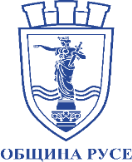 Община РусеАдрес: пл. „Свобода“ 6, Русе 7000, БългарияТел: +359 82 881 802; Факс: +359 82 834 413Електронна поща: mayor@ruse-bg.eu